Zondag 28 januari 2018 Protestantse Gemeente OostkapelleThema: Geweld in de Bijbel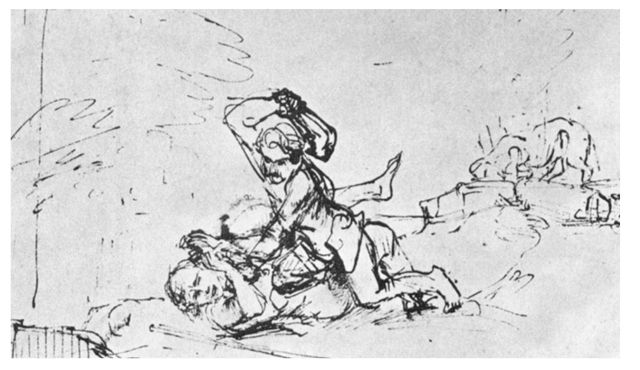 OrgelspelVoorzang: lied 517Welkom en mededelingen Zingen: Lied 116, vers 1 en 2Bemoediging:  v. Onze hulp is in de Naam van de HeerDie hemel en aarde gemaakt heeftv. die eeuwig trouw isa. en nooit  loslaat wat zijn hand begonGroetZingen Lied 116, vers 8Inleiding op de dienstKyriëgebedZingen: Lied 612Gesprek met de kinderenGebed voor de opening van het WoordBijbellezing:  Uit Exodus 17 (Naardense vertaling) door lector Aart Wondergem .1 Ze breken op, heel de samenkomst van de zonen Israëls, uit de woestijn van Sien, om telkens opnieuw op te breken op last* van de Ene; ze legeren zich in Refidiem,- maar daar is géén water te drinken voor de gemeente! 2 Dan bekvecht de gemeente met Mozes, en zeggen ze: geven jullie ons water, dan kunnen we drinken! Mozes zegt tot hen: wat bekvechten jullie met míj?- wat beproeven jullie de Ene! 3 Maar de gemeente smácht daar naar water; dus mort de gemeente tegen Mozes,- en zegt: waarom eigenlijk heb je ons laten opklimmen uit Egypte!- om mij, m’n zonen en m’n vee te laten doodgaan van dorst? 4 Mozes schreeuwt het uit tot de Ene en zegt: wat moet ik doen aan deze gemeente!- nog even en ze hebben me gestenigd!      (……………..)8 Dan komt Amalek; en voert met Israël oorlog, bij Refidiem. 9 Mozes zegt tot Jozua: kies voor ons mannen uit en trek uit!, voer oorlog tegen Amalek!- morgen zal ik mij posteren op het hoofd van de heuvel met de staf van God in mijn hand! 10 Jozua doet zoals Mozes hem gezegd heeft, en voert oorlog tegen Amalek; (……….)14 Dan zegt de Ene tot Mozes: schrijf dit als gedachtenis op de boekrol en zet het vast in Jozua’s oren; want wegvagend  zal ik de gedachte aan Amalek, wegvagen van onder de hemelen. 15 Dan bouwt Mozes een altaar; hij roept als naam daarvoor uit: de Ene is mijn -beproefde- banier! 16 Hij zegt: want: er is een oorlog voor de Ene tegen Amalek,- van generatie op generatie! Zingen: Lied 919, vers 1, 2 en 4OverdenkingOrgelspelZingen: Lied 534 Dank- en voorbeden – Stil gebed – Onze VaderCollectenZingen: lied 425 Zegen, aansluitend gezongen Amen (3x)